MEDIA RELEASEJeCC launch 2017 Awards calls for entries from large or small businesses that make a difference The launch of the 2017 Jersey Construction Awards took place at the Hotel de France on Tuesday 25th April with a call for submissions that make a difference.The awards, now in their thirteenth year, are seen as one of the most prestigious awards events in the social calendar. The JeCC will be inviting nominations for entry into a variety of categories that include small businesses, individual achievements, innovative processes and projects from ranging from anything under £1m to larger projects of over £5m.A significant change is within the Business of the Year category. The Business of the Year under 10 employees category will aim to recognise smaller businesses.Marc Burton, Chairman of the 2017 awards sub-committee said “With 1,200 of the 1,240 registered business in our sector employing less than 20 people, we have introduced a new category more of the industry the chance to be involved and recognised for their contribution to our successful industry.  At a time when our industry is experiencing growth, the annual awards are an excellent time to recognise a vast array of achievements”.This year’s judging panel will include Graeme Smith, CEO of Jersey Business, who will continue as Chairman. He will be supported by Professor Ed Sallis OBE and Mo Roscouet, Director of Building Control, Department of the Environment who return for a further year.  Also this year Jurat Mike Liston OBE and Kirstyne O’Brien, Director HSI have agreed to join the panel who will bring their own expertise to the judging process.Closing date for Nominations is Friday 26 May and all information about the awards can be found on the JeCC website, www.jerseyconstruction.orgThe gala dinner will be taking place on Saturday 14 October at the Hotel de France.Generous sponsorship for the event has been secured and the following organisations have agreed to support the 2017 awards –Gold SponsorsBenest & Syvret – Project of the Year Over £5m AwardComprop – Business of the Year Over 10 Employees AwardJersey Electricity – Sustainability AwardSilver SponsorsChannel Island Lines – Project of the Year between £1-£5m AwardCoppolo & Coyde – Business of the Year under 10 Employees AwardHighlands College – Star of the Future AwardJersey Development Company – Health & Safety AwardOgier – Best Use of Innovation AwardRonez – Project of the Year under £1m AwardJeCC - Industry Achiever of the Year AwardKey-Note Speaker SponsorDimplexChampagne SponsorVilleroy & BochFor further information please contact: Caroline Harrington on info@jerseyconstruction.org or 07797 724687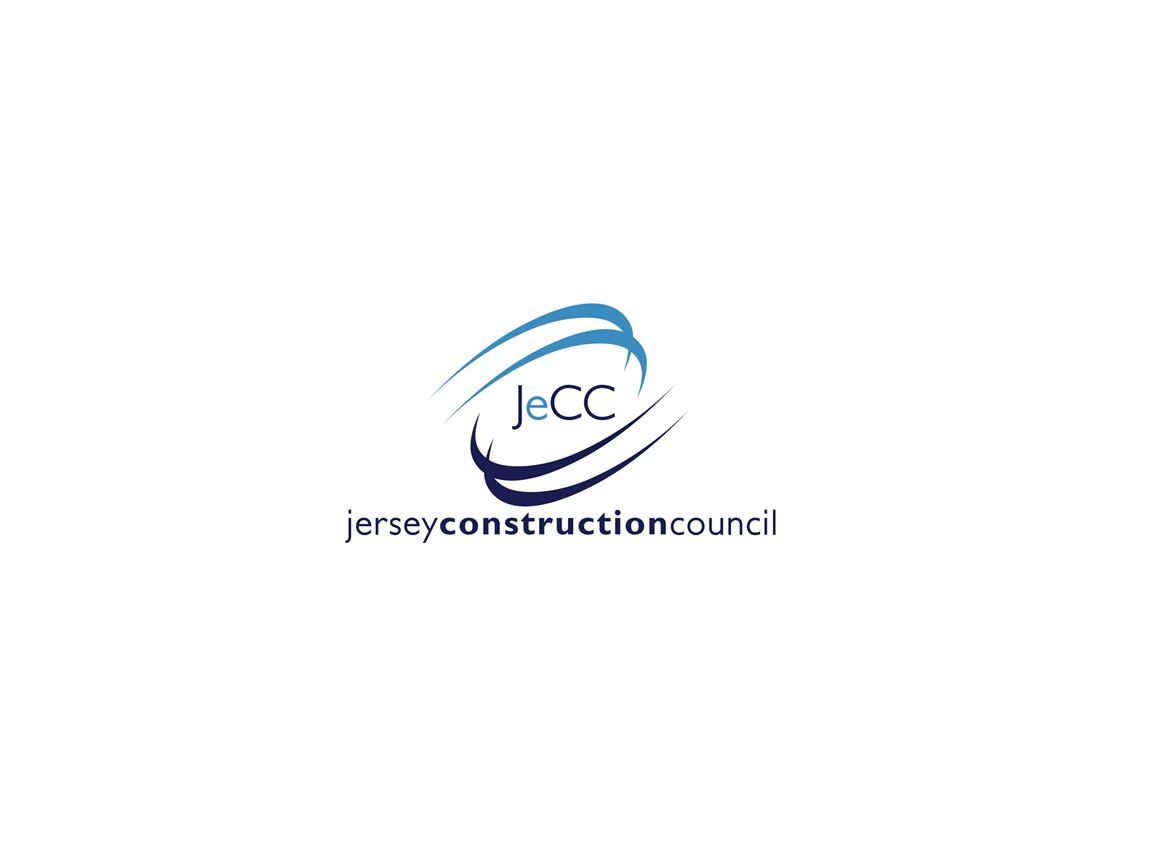 